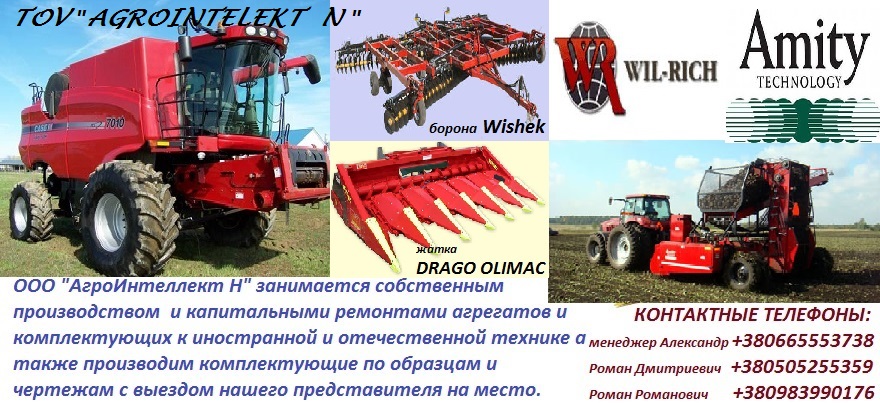                              ТОВАРИСТВО З ОБМЕЖЕНОЮ ВІДПОВІДАЛЬНІСТЮ			                                                  "АГРОІНТЕЛЕКТ Н"			                              49051  м.Дніпро, ул. Журналістів  9-М 			Тел. (050)-525-53-59,  (097)-537-37-23   E-mail:agrointelekt@gmail.comУВАГА!!!  ЦІНИ БУДЕМО ФОРМУВАТИ ПІД ЧАС ОТРИМАННЯ ВАШОГО ЗАМОВЛЕННЯ..ЗАПЧАСТИНИ ДО КУЛЬТИВАТОРІВ КРНЗАПЧАСТИНИ ДО КУЛЬТИВАТОРІВ КРНЗАПЧАСТИНИ ДО КУЛЬТИВАТОРІВ КРНЗАПЧАСТИНИ ДО КУЛЬТИВАТОРІВ КРНЗАПЧАСТИНИ ДО КУЛЬТИВАТОРІВ КРН№АртикулНазваНазваЦіна, грн.1Н 043.11.401-07СтійкаСтійка144.002Н 043.09.405Стійка лап односторонніхСтійка лап односторонніх54.003Н 043.01.110-06Лапа (бритва)Лапа (бритва)90.004Н 043.05.110Лапа 220Лапа 220уточняйте5Н 043.05.110-01Лапа 270Лапа 27060.006Н 043.05.110-02Лапа 330Лапа 330уточняйте6Н 043.08.401-03Лапа 8,5 (долото)Лапа 8,5 (долото)144.007КРН 46.303НакладкаНакладка28.008КРН 46.301ПризмаПризма30.009КРН 46.302Тримач переднійТримач передній72.0010КРН 46.306Тримач боковийТримач боковий66.0011КРН 46.305Тримач заднійТримач задній78.0012Н 042.27.201Ступиця колеса копіюючогоСтупиця колеса копіюючого90.0013КРН 46.405ДискДиск66.0014300х150Шина колеса копіюючого (атм.)Шина колеса копіюючого (атм.)198.00155М20х185х185Скоба кріпл. Секції роб. орг. до бруса рамиСкоба кріпл. Секції роб. орг. до бруса рами72.00163М16х65х140СкобаСкоба48.00173М16х65х100СкобаСкоба48.00182М16х74х90СкобаСкоба48.0019КЛТ 30.310КронштейнКронштейн504.00205х10ГумаГума1020.00Ё5,5х16ГумаГума1620.0022КРН 46.150Транспортний пристрій (стар. зр.)Транспортний пристрій (стар. зр.)6120.0023КРН 46.750Транспортний пристрій (нов. зр.)Транспортний пристрій (нов. зр.)6120.0024КЛТ 00.420-04Замок (в зборі зі скобами)Замок (в зборі зі скобами)1800.0025КРН 46.400/
КРН 46.400-01Механізм передач (стар. зр.)Механізм передач (стар. зр.)1020.0026КРН 46.730Механізм передачМеханізм передач1800.0027КРН 46.1020-ТСекція без робочих органів (на підш.)Секція без робочих органів (на підш.)3120.0028КЛТ 00.101ВтулкаВтулка36.0029КРН 51Розтруб лапи для внесення добривРозтруб лапи для внесення добрив60.0030КРН 46.090-ТКолесо копіююче (в зборі, підш. 204)Колесо копіююче (в зборі, підш. 204)540.0031КРН 6213-01Стержень утримувачаСтержень утримувача132.0032КРН 46.460Гайка стяжна (в зборі)Гайка стяжна (в зборі)216.0033Н 130.02.401ДискДиск210.0034Н 089.01.120ЛанкаЛанка288.003536-3101010-А2Диск з ободомДиск з ободомуточняйте36Н 130.02.201Ступиця опорно-приводного колеса (чугун., стар. зр.)Ступиця опорно-приводного колеса (чугун., стар. зр.)уточняйте37СМЕ 05.110Вісь опорно-приводного колеса (стар. зр.)Вісь опорно-приводного колеса (стар. зр.)уточняйте3846х360ТрубкаТрубкаУточняйте39Н 042.01.403-01Накінечник тукопроводу КРННакінечник тукопроводу КРНуточняйте40509.046.5010-01-ТАпарат туковисіваючий (пласт.)Апарат туковисіваючий (пласт.)уточняйте41509.046.2240Апарат туковисіваючий (метал.)Апарат туковисіваючий (метал.)уточняйте42Н 082.01.000Корпус (окучник)Корпус (окучник)540.0043Н 082.23.401/
Н 082.23.401-01Відвал окучника зі стійкоюВідвал окучника зі стійкоюуточняйте44КРН 46.1010Пристрій підживлюючий культиватора КРНВ-5,6-04 (нов. зр.)Пристрій підживлюючий культиватора КРНВ-5,6-04 (нов. зр.)24000.0046КРН 46.380Пристрій підживлюючий культиватора КРН-5,6-04 (стар. зр.)Пристрій підживлюючий культиватора КРН-5,6-04 (стар. зр.)22200.00КУЛЬТИВАТОРИ КРНКУЛЬТИВАТОРИ КРНКУЛЬТИВАТОРИ КРНКУЛЬТИВАТОРИ КРНКУЛЬТИВАТОРИ КРННазваНазваНазваЦіна, грн.Ціна, грн.Культиватор КРН-5,6-04 (з добр.)Культиватор КРН-5,6-04 (з добр.)Культиватор КРН-5,6-04 (з добр.)78000.0078000.00Культиватор КРН-4,2-04 (з добр.)Культиватор КРН-4,2-04 (з добр.)Культиватор КРН-4,2-04 (з добр.)69600.0069600.00Культиватор КРН-5,6-04 (без добр.)Культиватор КРН-5,6-04 (без добр.)Культиватор КРН-5,6-04 (без добр.)57600.0057600.00Культиватор КРН-4,2-04 (без добр.)Культиватор КРН-4,2-04 (без добр.)Культиватор КРН-4,2-04 (без добр.)55200.0055200.00